Об утверждении плана мероприятий по профилактике терроризма и экстремизма в Абдинскомсельском поселении Тюлячинского муниципального районана 2015 год         В целях профилактики терроризма и экстремизма в соответствии с Федеральным законом от 25.07.2002 № 114-ФЗ «О противодействии экстремистской деятельности», Федеральным законом от 06.03.2006 № 35-ФЗ «О противодействии терроризму»,  ПОСТАНОВЛЯЮ:Утвердить план мероприятий по профилактике и экстремизму на территории Абдинского сельского поселения Тюлячинского муниципального района на 2015 год согласно приложению.Настоящее постановление подлежит обнародованию. Контроль над исполнением  настоящего постановления оставляю за собой.    Глава Абдинского                                        		    сельского поселения:                                                        Н.М.Домолазов                                                                Утверждено                                                            Постановление Главы                                                                             Абдинского сельского поселения                                                                           Тюлячинского муниципального                                                                                   района                                                                    от «12» января 2015 г. № 4План мероприятий по профилактики терроризма и экстремизма в Абдинском сельском поселении Тюлячинского муниципального района Республики Татарстан на 2015 годЭффективность реализации плана: - минимизация вероятности совершения террористических актов на территории сельского поселения;-повышение эффективности муниципальной системы профилактики терроризма и экстремизма;-привлечение к организации деятельности по предупреждению терроризма и экстремизма предприятий, учреждений, организаций всех форм собственности, а также общественных организаций;-улучшение информационного обеспечения деятельности органов местного самоуправления и религиозных, общественных организаций по обеспечению безопасности  на территории сельского поселения.Социально-экономическая эффективность от реализации Плана заключается в сохранении социальной стабильности, межэтнического и межконфессионального мира и согласия, этнокультурной самобытности и удовлетворении социально-культурных потребностей представителей народов, проживающих в Тюлячинском муниципальном районе, и выражается:в улучшении этнокультурного и социального самочувствия;в укреплении региональной и общероссийской гражданской идентичности;в росте эффективности использования этнокультурного потенциала;в предотвращении межнациональных и межрелигиозных конфликтов;в росте инвестиционной и туристической привлекательности региона;в реализации системы мер, направленных на совершенствование социальной и культурной адаптации и интеграции мигрантов.РЕСПУБЛИКА ТАТАРСТАНГЛАВААБДИНСКОГО СЕЛЬСКОГОПОСЕЛЕНИЯ ТЮЛЯЧИНСКОГОМУНИЦИПАЛЬНОГО РАЙОНАШкольная ул., д.1, с.Абди, 422084тел. (факс): (84360) 5-54-16,E-mail: Abd.Tul@tatar.ru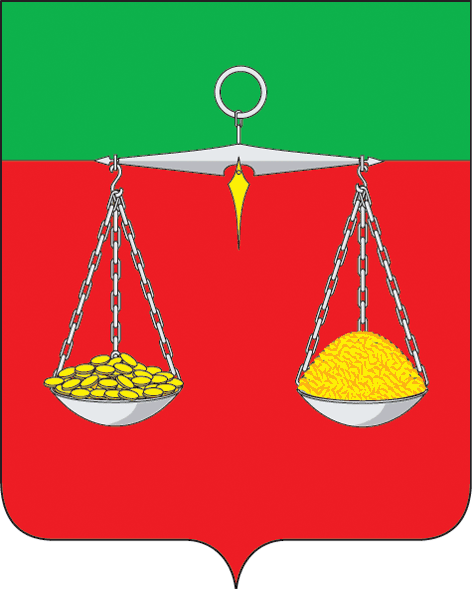 ТАТАРСТАН  РЕСПУБЛИКАСЫТЕЛӘЧЕМУНИЦИПАЛЬ РАЙОНЫӘБДЕ АВЫЛ ҖИРЛЕГЕБАШЛЫГЫМәктәп ур., 1 нчы йорт, Әбдә авылы, 422084тел. (факс): (84360) 5-54-16,E-mail: Abd.Tul@tatar.ruОКПО 04313173  ОГРН 1021607155855  ИНН/КПП 1619000223/161901001ОКПО 04313173  ОГРН 1021607155855  ИНН/КПП 1619000223/161901001ОКПО 04313173  ОГРН 1021607155855  ИНН/КПП 1619000223/161901001№п/пМероприятияВремя проведе-нияОтветственные за исполнениеОтметка о выполне-нии12345I. Информационно-пропагандистское направление профилактики терроризма и экстремизмаI. Информационно-пропагандистское направление профилактики терроризма и экстремизмаI. Информационно-пропагандистское направление профилактики терроризма и экстремизмаI. Информационно-пропагандистское направление профилактики терроризма и экстремизмаI. Информационно-пропагандистское направление профилактики терроризма и экстремизма1Участие и организация проведение с приглашением представителей религиозных организаций, спортивных, патриотических мероприятий посвященного вопросам профилактики терроризма и экстремизмаВ течении годаГлава сельского поселения (по отдельному плану мероприятий на территории СП)2Участие в мероприятиях проводимых с учениками школ по вопросам профилактики терроризма и экстремизмаВ течение годаГлава сельского поселения филиал Межпоселенческой библиотека (по согласованию),  образовательная организация (по согласованию)3Ознакомление работников органов местного самоуправления с информацией по профилактике терроризма и экстремизма результатов направляемые из федеральных органов власти государственных органов Республики Татарстан органов местного самоуправления Тюлячинского муниципального района.В течение годаГлава сельского поселения4Организация информирования населения о действиях при угрозе совершения теракта в местах массового пребывания людей, в том числе на транспорте (установление плакатов, зачитывание вслух рекомендаций на сходах)В течение годаГлава сельского поселения, члены ДНД.5Пресечение фактов распространения материалов террористической и экстремистской направленностиВ течение годаГлава сельского поселения, члены ДНД, Межпоселенческой библиотека (по согласованию),  образовательная организация (по согласованию), филиал МБУ «РДК» (по согласованию),  филиал ФАП ГАУЗ «Тюлячинская ЦРБ» (по согласованию), Совет ветеранов, Совет молодежи, Тюлячинский ОП МВД России (по согласованию).6Мониторинг неработающего населенияПостоянноГлава сельского поселения7Изготовление, размножение средств наружной информации и наглядной агитации (плакаты, листовки, календари) антитеррористической направленности, развития толерантности среди населенияВ течение годаИсполнительный комитет Поселения8Распространение официальной информации на государственных языках Республики ТатарстанпостоянноГлава сельского поселения9Участие в мероприятиях по адаптации мигрантов на территории сельского поселения (беседы, ознакомление с традициями, государственными языками, вероисповеданиями, действующим законодательством)постоянноГлава сельского поселенияII. Нормативное правовое и организационное обеспечение профилактики терроризма и экстремизмаII. Нормативное правовое и организационное обеспечение профилактики терроризма и экстремизмаII. Нормативное правовое и организационное обеспечение профилактики терроризма и экстремизмаII. Нормативное правовое и организационное обеспечение профилактики терроризма и экстремизмаII. Нормативное правовое и организационное обеспечение профилактики терроризма и экстремизма1.Рассмотрение  на заседании Совета сельского поселения вопросов межнациональных и межконфессиональных отношений, работы по профилактики экстремизма и терроризма органами местного самоуправления сельского поселения2 раз в годСовет сельского поселения2.Осуществить комплекс мер по обеспечению правопорядка и общественной безопасности в период проведения массовых мероприятийпостоянноТюлячинский ОП МВД России (по согласованию), члены ДНД.3Осуществление профилактики экстремистских проявлений в молодежной среде и семьях, находящихся в трудных жизненных ситуацияхпостоянноТюлячинский ОП МВД России (по согласованию), КДН района (по согласованию), Глава сельского поселения, образовательная организация (по согласованию).4.Организовать взаимодействие с населением, трудовыми коллективами по их участию на добровольной основе в предупреждении преступлений террористического характераПостоянноГлава сельского поселения, Тюлячинский ОП МВД России (по согласованию), руководители хозяйствующих субъектов (по согласованию), руководители учреждений.5Проведение мероприятий, посвященных Дню солидарности в борьбе с терроризмомсентябрь Глава сельского поселения, Межпоселенческой библиотека (по согласованию),  образовательная организация (по согласованию), филиал МБУ «РДК» (по согласованиюIII. Выполнение решений Антитеррористической комиссии в Республики Татарстан, Антитеррористической комиссии в Тюлячинском муниципальном районеIII. Выполнение решений Антитеррористической комиссии в Республики Татарстан, Антитеррористической комиссии в Тюлячинском муниципальном районеIII. Выполнение решений Антитеррористической комиссии в Республики Татарстан, Антитеррористической комиссии в Тюлячинском муниципальном районеIII. Выполнение решений Антитеррористической комиссии в Республики Татарстан, Антитеррористической комиссии в Тюлячинском муниципальном районеIII. Выполнение решений Антитеррористической комиссии в Республики Татарстан, Антитеррористической комиссии в Тюлячинском муниципальном районе1Контроль за выполнением решений антитеррористических комиссий В течении года Глава сельского поселения2Участие в заседаниях Антитеррористической комиссии в Тюлячинском муниципальном районеПо плану заседаний Глава  сельского поселенияIV. Профилактика и предупреждение терроризма и экстремистских проявленийIV. Профилактика и предупреждение терроризма и экстремистских проявленийIV. Профилактика и предупреждение терроризма и экстремистских проявленийIV. Профилактика и предупреждение терроризма и экстремистских проявленийIV. Профилактика и предупреждение терроризма и экстремистских проявлений1Регулярно проводить мониторинг состояние антитеррористической защищенности потенциально опасных объектов социально- культурной сферы, газоснабжения, водоснабжения.ПостоянноГлава сельского поселения, ответственные лица объектов (по согласованию)2Совершенствование практических навыков должностных лиц, ответственных за планирование и управление мероприятиями (силами и средствами) по минимизации и ликвидации последствий теракта или при его пресечении правомерными действиямиПостоянноГлава сельского поселения, секретарь Исполкома Поселения3Уточнять перечень заброшенных зданий и помещений, расположенных на территории сельского поселения, ЕжеквартальноГлава сельского поселения, члены ДНД.4Своевременно информировать правоохранительные органы о фактах нахождения (проживания) на указанных объектах подозрительных лиц, предметов и вещей.   Провести проверки по выявлению граждан, сдающих помещения в аренду (в пользование) лицам без регистрацииПостоянноГлава сельского поселения, депутаты Совета сельского поселения.VI. Оценка состояния антитеррористической защищенностиVI. Оценка состояния антитеррористической защищенностиVI. Оценка состояния антитеррористической защищенностиVI. Оценка состояния антитеррористической защищенностиVI. Оценка состояния антитеррористической защищенности1Обеспечить предоставление сведений в АТК муниципального района по укреплению антитеррористической защищенности, объектов жизнеобеспечения и мест с массовым пребыванием людей муниципального районаЕжеквартальноГлава сельского поселения2Осуществление комплекса мер по обеспечению правопорядка и общественной безопасности в период проведения массовых, праздничных мероприятий, в том числе с использованием служебно-розыскных собак. Провести обследования обеспечения пропускного режима, технической укрепленности, оснащенности средствами охранно-пожарной сигнализации и видеонаблюдения мест их проведенияРеферен-дум по самообло-жению, Майские праздники, праздник «Сабантуй-2015», Новогод-ние и рождест-венские праздники, День суверенитета России, День Республи-ки ТатарстанГлава сельского поселения, члены ДНД, Тюлячинский ОП МВД России (по согласованию).3   Проведение тренировок по эвакуации людей в случае угрозы террористического акта:образовательные учреждения;розничная торговля;культурно-массовые объекты.Апрель, сентябрь(или по плану госорга-нов)   Глава сельского поселения, руководители учреждений, Тюлячинский ОП МВД России (по согласованию), подразделение МЧС РТ (по согласованию).4Организация работы ДНД совместно с участком инспектором полициипостоянноГлава сельского поселения5Проведение разъяснительных бесед с представителями национальных и религиозных конфессий, политических партий, направленных на усиление бдительности, обеспечению безопасности жизни и здоровья населения, готовности к действиям в чрезвычайных ситуациях. Организация работы по выявлению действующих неформальных молодежных объединений экстремистской направленности на территории сельского поселения.ежеквартальноГлава сельского поселения, Тюлячинский ОП МВД России (по согласованию), руководитель религиозной организации (по согласованию).6Корректировка планов действий по предупреждению угрозы террористического акта или чрезвычайной ситуации, а также ликвидации последствий их совершения. Совершенствование мер по проведению мобилизации человеческих, материальных и технических ресурсов для обеспечения мероприятий по эвакуации населения, проведению аварийных работ, доставке пострадавших и т.д. ежеквартальноСекретарь Исполкома Поселения